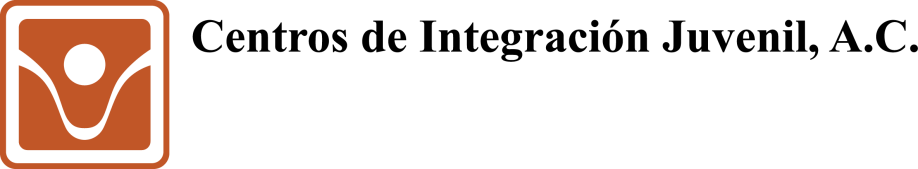 DIPLOMADO GÉNERO, VIOLENCIA FAMILIARY ADICCIONES11ª GeneraciónSolicitud de Admisión1. IDENTIFICACIÓN2. ANTECEDENTES ACADÉMICOSIncluya sólo educación superior.3. ANTECEDENTES LABORALESIndique sus últimas tres actividades laborales.4. REFERENCIASMencione tres referencias laborales o profesionales.5. MOTIVOSEn cumplimiento con lo establecido por la Ley Federal de Transparencia y Acceso a la Información Pública Gubernamental, Centros de Integración Juvenil, A.C., a través de la Subdirección de Capacitación, pone a su disposición el presente aviso de privacidad, en virtud del cual permanentemente buscará que el tratamiento de sus datos personales sea legítimo, controlado e informado, con la finalidad de garantizar la privacidad y el derecho a la autodeterminación informativa de sus datos.“La Subdirección de Capacitación sólo obtiene información de alumnos y en general de cualquier persona, que proporcione Datos Personales, ya sea por escrito o dispositivos electrónicos, con la finalidad de recabar información para dar a conocer los programas académicos de capacitación y enseñanza que ofrece la institución, así como para realizar gestiones académico-administrativas derivadas de dichos proyectos”Para mayor información sobre el tratamiento de sus datos personales dirigirse a: www.aulavirtual.cij.gob.mx* Declaro que los datos aquí registrados son verídicos y han sido revisados personalmente, asumiendo que cualquier error es responsabilidad de quien firme la presente solicitud de admisión.FECHA:Apellido PaternoApellido MaternoNombre (s)DomicilioDelegación o MunicipioCódigo PostalTeléfono casaTeléfono oficinaTeléfono móvilCorreo ElectrónicoCURPRFCGrado Máximo de Estudios(Especifique la Rama)OcupaciónInstitución donde laboraPuestoInstituciónFecha deTérminoGrado o Diploma ObtenidoInstituciónFechaBreve descripción del trabajoNombreTiempo de conocerloRazón por la que tiene conocimiento sobre ustedTeléfonoExplique brevemente los motivos profesionales y personales por los que desea estudiar el DiplomadoNombre y Firma del Solicitante